Ronito 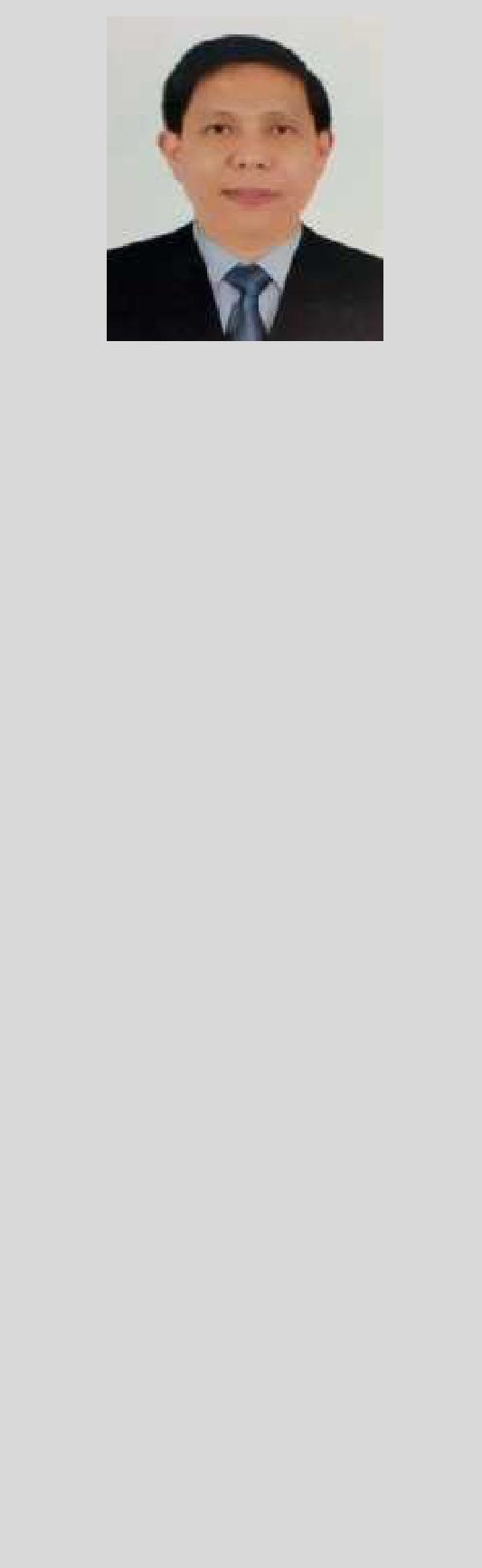 Warehouse – Storekeeper3 years experience (Storekeeper) B.S. in Marine TransportationProfessional ExperienceWarehouse Storekeeper – 2016 to presentNIMR Automotive LLCAbu Dhabi, UAECCTV Operator – 2011-2016 Support Officer – 2010-2011 CCTV Operator – 2007-2010 Securiguard Middle East Abu Dhabi, UAEWarehouse Helper/ Storekeeper – 2005 to 2006 Philippine Long Distance Telephone (PLDT) PhilippinesSecurity Personnel – 1998 to 2004Eaglestar Security Services PhilippinesSpecial Skills:Knowledgeable in Safety and Healthy ProceduresBasic knowledge in computer – MS Word, Excel, PowerPoint & WindowsInterpersonal, Organization and Customer Service SkillsAbility to maintain confidentiality, punctual and team oriented.Able to handle multiple tasks simultaneously, energetic and dynamic approach to workCommitted, cooperative, honest, reliable work skill and strong work ethics.Responsible and hardworking person who can work under pressure and with minimal supervisionProficiency in inventory software, databases and systemsFamiliarity with modern warehousing practices and methodsGood organizational and time management skillsAbility to lift heavy objectsWork Experience:Company: NIMR Automotive LLC, Abu Dhabi, UAE From June 2016 to present Position: Warehouse StorekeeperPrepare and complete orders for delivery or pickup according to schedule (load, pack, wrap, label, ship)Receive and process warehouse stock products (bin, pick, unload, label, store)Perform inventory controls and keep quality standards high for auditsKeep a clean and safe working environment and optimize space utilizationComplete diary logs into inventoryCheck input stocks in GP SystemReport any discrepanciesCommunicate and cooperate with supervisors and coworkersOperate and maintain preventively warehouse vehicles and equipmentFollow quality service standards and comply with procedures, rules and regulationsCompany: Securiguard Middle East, Abu Dhabi, UAE From June 2011 to May 2016 Position: CCTV OperatorResponsible in monitoring of 375 CCTV cameras which are strategically installed inside and outside premisesFront desk officer monitoring incoming visitors for log-in, log-out procedures.RonitoPersonal Information:Birthday : 5 Nov 1973Civil Status: MarriedNationality: Filipino Religion: Mobile No. +971 501685421Email id: ronito.378069@2freemail.com Implement building rules and regulation.Well oriented in Fire, earthquake situation.Answer alarms and investigate disturbances.Monitor and authorize entrance and departure of employees, visitors, and other persons to guard against theft and maintain security of premises.Write reports of daily activities and irregularities, such as equipment or property damage, theft, presence of unauthorized persons, or unusual occurrences.Call police or fire departments in cases of emergency, such as fire or presence of unauthorized persons.Circulate among visitors, patrons, and employees to preserve order and protect property.From April 2010 – Feb 2011Position: Support Officer (ADNEC)Responsible for incoming call such us emergencies evacuation, natural and man- made hazards and color code procedures as by Health & Safety Dept.Communicate with all departments as a center control point “ALPHA” through the radio / telephone / e-mail.Assist in building emergency planning and evacuation.Manage all the maintenance such as water, electricity, a/c and housekeeping.Handle and communicate problem situation.Answers telephone calls and queries.Reporting updated daily report from project manager.Maintain standard procedures and good relation from clients.Monitoring more than 400 CCTV cameras which are strategically installed inside and outside premises. Use of Milestone Xprotect Smart Client.Monitoring visitors, contractors and internal staff.Knowledge in X-ray machine.Regular checking incoming and outgoing items and needs obtain gate pass for any kind of materials which move outside with authorized signature from the concern heads dept.Monitoring events build-up and breakdown onto the Halls specially exhibition period.From July 2007 to April 2010Position: CCTV OperatorMonitoring 200 CCTV cameras which are strategically installed inside and outside premises. Use of Genetic Omnicast Software System.Checking underchasis of all incoming vehicles. Use of CUVSS1 Software System.Company: Philippine Long Distance Telephone (PLDT), PhilippinesFrom 2005 to 2006Position: Warehouse Helper•	Prepares orders by processing requests and supply orders; pulling materials; packing boxes; placing orders in delivery area.•	Completes deliveries by driving truck or van to and from vendors.•	Maintains truck or van by completing preventive maintenance requirements; arranging for repairs.•	Maintains inventory controls by collecting stock location orders and printing requests.•	Maintains quality service by following organization standards.•	Maintains safe and clean work environment by keeping shelves, pallet area, and workstations neat; maintaining clean shipping supply area; complying with procedures, rules, and regulations.•	Completes reports by entering required information.•	Maintains technical knowledge by attending educational workshops; reviewing publications.•	Contributes to team effort by accomplishing related results as needed.Montenegro Shipping Company, PhilippinesFrom May to August 2004On-Board TraineeCompany: Eaglestar Security Services, PhilippinesFrom 1998 to 2004Position: Security Personnel•	Front liner in-charge of the information desk.•	Enforcing University policies and regulation.•	Implement ISO procedures to all customers/clients.•	Host Daily briefing formation for regular activities information.•	Handle and communicate problem situation.•	Files monthly reports.•	Prepare operation plan in bomb treat, crowd control, fire and earthquake drills•	Handle radio communication operation.Trainings and Seminars:Ronito Training for RiggerDate: 29 October 2017By: Claymore Security & Safety ConsultantsTraining for Scissor Lift OperatorDate: 14 February 2017By: Mirdif Security & Safety ConsultantsTraining for RiggerDate: 6 February 2017By: Claymore Security & Safety ConsultantsTraining for Reach Truck OperatorDate: 24 August 2016By: Claymore Security & Safety ConsultantsCertificate of Participation during IDEX 2011Date: 20 – 24 January 2011By: ADNECCertificate of RecognitionFire Command Center at Sun & Sky TowersSince June 2010 to 2014•Monitoring employee’s attendance incoming and outgoing or inside theRonito.building premises using the access ID card system through car barrierRonito.and speed gate. Use of Summit eNT System.•Knowledge in X-ray machine.